Aanmeldingsformulier Zwemlessen De Beemd	2021			CDATUM van aanmelding:.........................□ € 17,50 betaald (in te vullen door receptioniste) De inschrijving wordt pas van kracht wanneer de € 22,50 (inclusief € 5,- borg is betaald)	 	□ pas is afgegeven en afgerond. Tarieven die wij in 2020 hanteren voor de C-zwemlessen:Een 4 weken kaart	€ 46,00Let op!! Graag ALLE dagen en tijden aankruisen dat u kunt!Geef uw 1e voorkeur aan met een pijltje voor de tijd/dag.(indien wij er met de planning niet uit kunnen komen, kan het zijn dat wij met een aangepast voorstel komen)		Diploma C: 1x per week 50 minuten.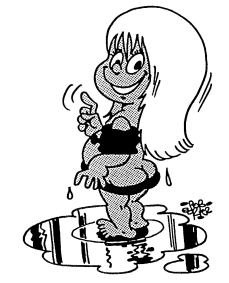 	 Maandag			 Donderdag	 						Iedere eerste les de volgende kleding aan:Regen/windjackShirt met lange mouwen.Lange katoenen broek met knoopWaterschoentjesNIVEAU:  C			Wanneer beginnen (voorkeur): …………………………….…………………………….NAAM KIND:			................................................................................……….............………ADRES:				...............................................................................................…………….POSTCODE + PLAATS:		..............................................................................................……………..TELEFOON:			..................................................................MOBIEL:.......................……………………..GEBOORTEDATUM:		..............................................................................................………………………….E-MAILADRES:			………………………………………………………………………………………………..BIJZONDERHEDEN VAN INVLOED OP ZWEMLES/ZWEMVAARDIGHEID? (bijv. omtrent gezondheid en/of gedragsmatig, zoals bijvoorbeeld epilepsie, hartafwijking, suikerziekte, taalachterstand) …………………………………………………………...............................................................................................……................…………………………………………………………………..…………………………………………………………………………………..(eventueel verder toelichten op achterzijde formulier)